Kermauner, A.: Kakšne barve je tema? 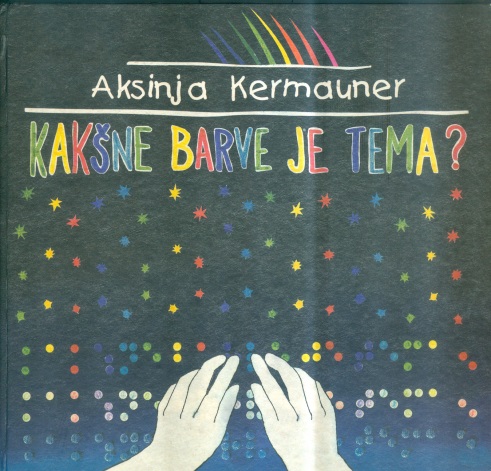 Ljubljana : Zavod za slepo in slabovidno mladino, med 1996 in 1997Fizični opis: [44] str. : ilustr. ; 21 x 23 cmCena brez ddv: 15 € Prosimo izpolnite spodnji obrazec v celoti. Z naročilnico pridete do nas in vam izstavimo račun ter izdamo knjigo. Poštnina se zaračunava po ceniku Pošte.Količina knjigIme in priimek oz. naziv podjetja*Ulica in hišna številka*Poštna številka in mesto*Davčna številkaDDV zavezanec JA NEOdgovorna oseba (ime in priimek)Telefon*E-mail*